xxxOd:	xxxOdesláno:	úterý 25. dubna 2023 12:46Komu:	xxxKopie:	xxxPředmět:	RE: Objednávka č. 3610004434Přílohy:	3610004434_signed.pdfDobrý den,děkuji za Vaši objednávku. V příloze posílám signovanou za naši stranu. Pěkný den.S pozdravemxxxS&T CZ s.r.o.V Parku 2316/12148 00 Praha 4 – Chodovxxxxxxwww.sntcz.cz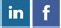 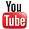 From: xxxSent: Tuesday, April 25, 2023 12:22 PMTo: xxxCc: xxxSubject: Objednávka č. 3610004434 Dobrý den,přílohou Vám zasíláme výše uvedenou objednávku.Vzhledem k povinnosti uveřejňovat veškeré smlouvy v hodnotě nad 50 tis. Kč bez DPH v Registru smluv vyplývající ze zákona č. 340/2015 Sb., Vás žádámeo potvrzení objednávky, a to nejlépe zasláním skenu objednávky podepsané za Vaši stranu osobou k tomu oprávněnou tak, aby bylo prokazatelnéuzavření smluvního vztahu. Uveřejnění v souladu se zákonem zajistí objednatel - Národní agentura pro komunikační a informační technologie, s.p.S pozdravem a přáním příjemného dnexxx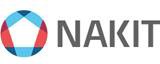 Národní agentura pro komunikační a informační technologie, s. p.Kodaňská 1441/46, 101 00 Praha 10 – Vršovice, Česká republikawww.nakit.cz